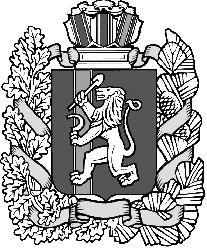 Администрация Дзержинского сельсовета Дзержинского района Красноярского краяПОСТАНОВЛЕНИЕс. Дзержинское06.10.2017		              № 140-пО мерах по обеспечению пожарной безопасности  объектов и населенных пунктовДзержинского сельсовета в осенне-зимний пожароопасный период на 2017-2018 года.На основании Федерального закона №68-ФЗ от 21.12.1994 года «О защите населения и территорий от чрезвычайных ситуаций природного и техногенного характера», Федерального закона № 69-ФЗ от 21.12.1994 года «О пожарной безопасности в Российской Федерации», Федерального закона №131от 06.10.2003года «Об общих принципах организации местного самоуправления в Российской Федерации», в соответствии с «Планом основных мероприятий Дзержинского сельсовета в области гражданской обороны, предупреждения и ликвидации чрезвычайных ситуаций, обеспечения пожарной безопасности и безопасности людей на водных объектах на 2017-2018 год», руководствуясь ст.18, 31 Устава МО Дзержинского сельсовета, ПОСТАНОВЛЯЮ:1. Утвердить «План мероприятий по обеспечению пожарной безопасности  объектов и населенных пунктов Дзержинского сельсовета в осенне-зимний пожароопасный период 2017-2018гг. на территории Дзержинского сельсовета» согласно приложению.2. Контроль за исполнением постановления возложить на заместителя главы сельсовета А.С. Алексеева.3. Опубликовать настоящее постановление в газете «Дзержинец» разместить   в сети Интернет на официальном сайте администрации Дзержинского района.4. Постановление вступает в силу в день, следующий за днём его официального опубликования.Глава сельсовета                                                                                        А.И. Сонич                      Приложение                                                       к постановления администрации                                                          сельсовета  от 06.10.2017 № 140-пПЛАН мероприятий по обеспечению пожарной безопасности объектов и населенных пунктов в осенне-зимний  пожароопасный период 2017-2018 гг. на территории Дзержинского сельсовета № п\пНаименование мероприятийСрок исполненияОтветственный 1Подготовить и провести заседание комиссии по чрезвычайным ситуациям и пожарной безопасности (КЧС и ПБ)с рассмотрением  и утверждением «Плана мероприятий по обеспечению пожарной безопасности объектов и населенных пунктов в осенне-зимний пожароопасный период 2017-2018г. на территории поселений».до 30.10.2017г.В.И. Холодилов2Провести сходы граждан по вопросам обеспечения пожарной безопасности в осенне-зимний пожароопасный период 2017-2018г. на территориях поселений. до15.11.2017г.Холодилов В.И. 3Провести ревизию источников наружного противопожарного водоснабжения ( пожарные гидранты, водонапорные башни, пирсы, пожарные водоёмы), восстановить указатели мест расположения источников наружного противопожарного водоснабжения.  до 21.11.2017г.Холодилов В.И.4Организовать и провести проверки мест проживания неблагополучных семей с проведением профилактических бесед по правилам пожарной безопасности. до10.12.2017г.Холодилов В.И.Стефанюк И.В.5Устройство незамерзающих прорубей в естественных водоисточниках.при установлении льда на естественных водоёмахХолодилов В.И.6Очистка от снега подъездов к источникам наружного противопожарного водоснабжения ( пожарным водоёмам, пирсам, гидрантам, водонапорным башням)в течении зимнего периода.Холодилов В.И.7Информировать население о принимаемых мерах, проводимых мероприятиях по защите населенных пунктов и объектов от пожаров через средства массовой информации.постоянноХолодилов В.И.8Восстановить минерализованные полосы (проведение опашки) на территориях населенных пунктов, прилегающих к лесным массивам. до 01.11.2017г.Холодилов В.И.9Запретить сжигание мусора в черте населенных пунктов, складирование дров сена, пиломатериалов в противопожарных разрывах между строениями.постоянноХолодилов В.И.10Произвести ревизию и ремонт осветительных приборов уличного освещенияпостоянноХолодилов В.И. 11Проверить на наличие и исправность в местах общего пользования населённых пунктов средствами связи для быстрого вызова подразделений пожарной охраныдо 01.12.2017г. Холодилов В.И.Совместно с сотрудниками ПЧ-39 ФГКУ (по согласованию)12Обновить стенды по пропаганде мер пожарной безопасности в местах общего пользования населенных пунктов. до 14.11.2017г.Холодилов В.И.14Распространять памятки о мерах пожарной безопасности в быту. постоянно Холодилов В.И.